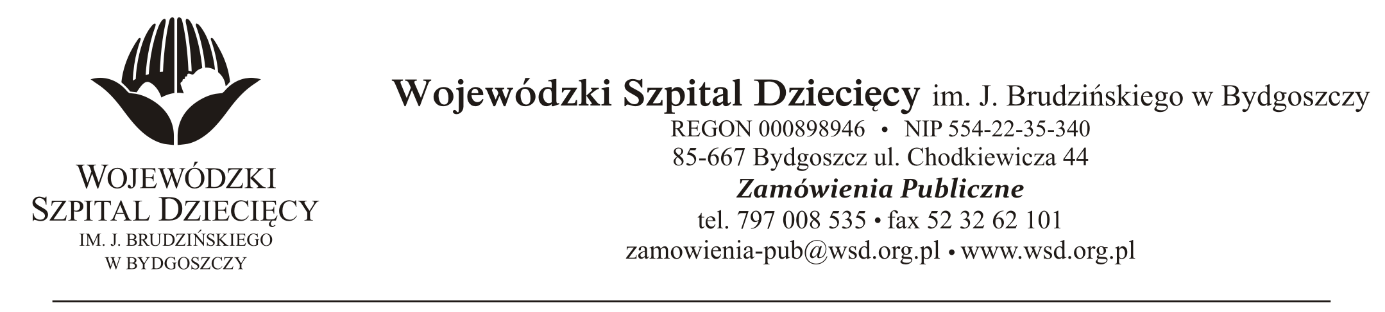 Bydgoszcz, dn.04.11.2021r.Nr sprawy: 15 / 2021 / PNDo Wykonawców:Dotyczy: postępowania o udzielenie zamówienie publicznego w trybie przetargu nieograniczonego na dostawy opatrunków i innych wyrobów medycznych dla Wojewódzkiego Szpitala Dziecięcego w Bydgoszczy.INFORMACJA O KWOCIE, JAKĄ ZAMAWIAJĄCY ZAMIERZA PRZEZNACZYĆ NA SFINANSOWANIE ZAMÓWIENIAZamawiający na podstawie art. 222 ust. 4 ustawy z dnia 11 września 2019 roku Prawo zamówień publicznych (Dz. U. z 2019 r. poz. 2019 z późn. zm.) przekazuje poniżej informację o kwocie jaką zamierza przeznaczyć na sfinansowanie zamówienia:Na realizację zamówienia Zamawiający przeznaczył kwotę 1.231,124,78zł. brutto, w tym brutto:z up. DyrektoraWojewódzkiego Szpitala Dziecięcegoim. J. Brudzińskiego w BydgoszczyZ-ca Dyrektora ds. Administracyjno-Technicznychmgr inż. Jarosław CegielskiPakiet nr 1kwota77 058,00Pakiet nr 2kwota8 521,20Pakiet nr 3kwota97 601,76Pakiet nr 4kwota53 777,68Pakiet nr 5kwota40 362,84Pakiet nr 6kwota40 902,84Pakiet nr 7kwota92 130,48Pakiet nr 8kwota40 354,20Pakiet nr 9kwota3 456,54Pakiet nr 10kwota173 894,58Pakiet nr 11kwota3 805,06Pakiet nr 12kwota30 677,40Pakiet nr 13kwota49 248,00Pakiet nr 14kwota15 357,60Pakiet nr 15-1kwota16 875,00Pakiet nr 15-2kwota20 736,00Pakiet nr 15-3kwota39 150,00Pakiet nr 15-4kwota38 880,00Pakiet nr 15-5kwota4 860,00Pakiet nr 15-6kwota9 720,00Pakiet nr 15-7kwota937,44Pakiet nr 15-8kwota622,08Pakiet nr 15-9kwota5 707,80Pakiet nr 15-10kwota7 484,40Pakiet nr 15-11kwota1 512,00Pakiet nr 15-12kwota8 845,20Pakiet nr 15-13kwota33 372,00Pakiet nr 15-14kwota1 674,00Pakiet nr 15-15kwota23 976,00Pakiet nr 15-16kwota15 120,00Pakiet nr 15-17kwota14 904,00Pakiet nr 15-18kwota4 276,80Pakiet nr 15-19kwota4 665,60Pakiet nr 16kwota13 091,76Pakiet nr 17kwota11 446,92Pakiet nr 18kwota16 686,00Pakiet nr 19kwota76 777,20Pakiet nr 20kwota113 994,00Pakiet nr 21kwota12 657,60Pakiet nr 22kwota6 004,80